english class lxviLeia a thread abaixo e responda às questões no Google Forms pelo link que se segue: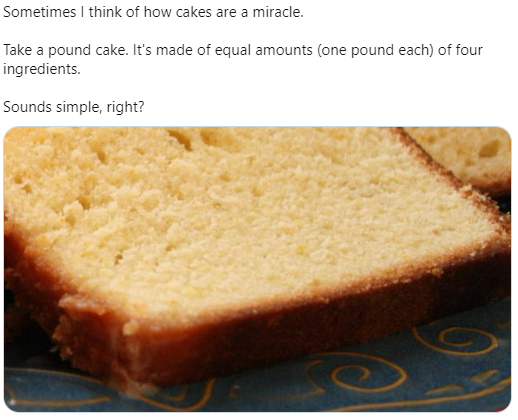 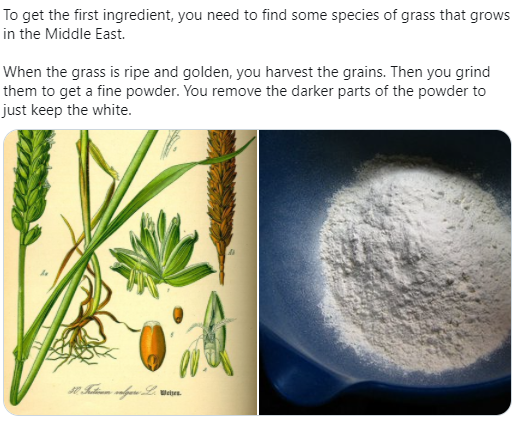 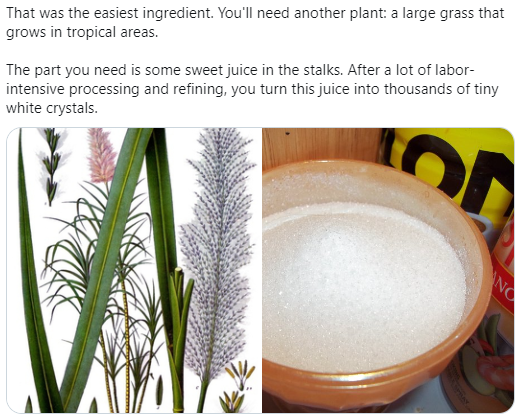 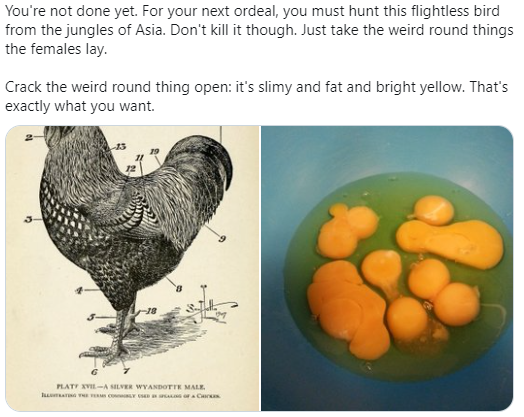 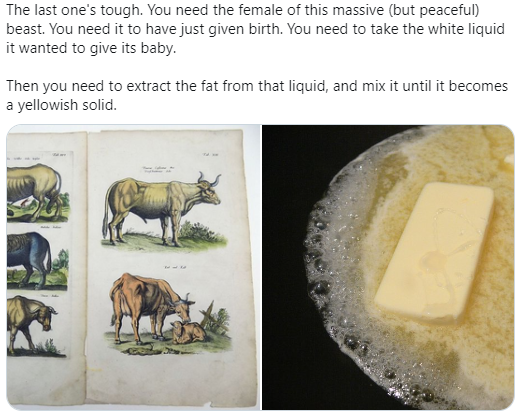 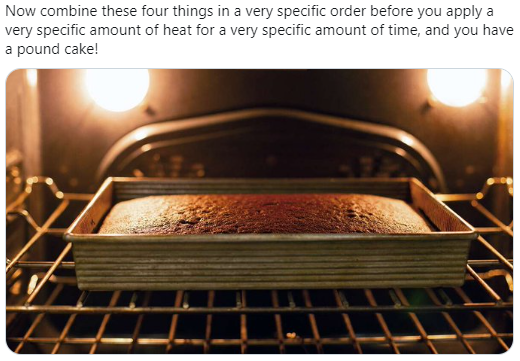 LINK PARA AS PERGUNTAS:https://forms.gle/57wbRp6PoPSUjGU36 